Příloha číslo 2. Kupní smlouvyTechnická specifikace veřejné zakázky  - MY DVA group a.s.Vybavení učeben ZŠ Tachov Kostelní  Obsah1	Obsah	22	Technická specifikace	32.1	Vybavení enviromentální učebny	32.2	Vybavení učebny informatiky	42.3	Vybavení kabinetu	52.4	Vybavení pomůckami	5Technická specifikaceObjednatel požaduje komplexní dodávku, vše bude dodáno a nainstalováno v místě plnění. Učebny, do nichž je vybavení požadováno, se nachází v podkroví budovy ZŠ, výtah není k dispozici.Schéma učeben v podkroví: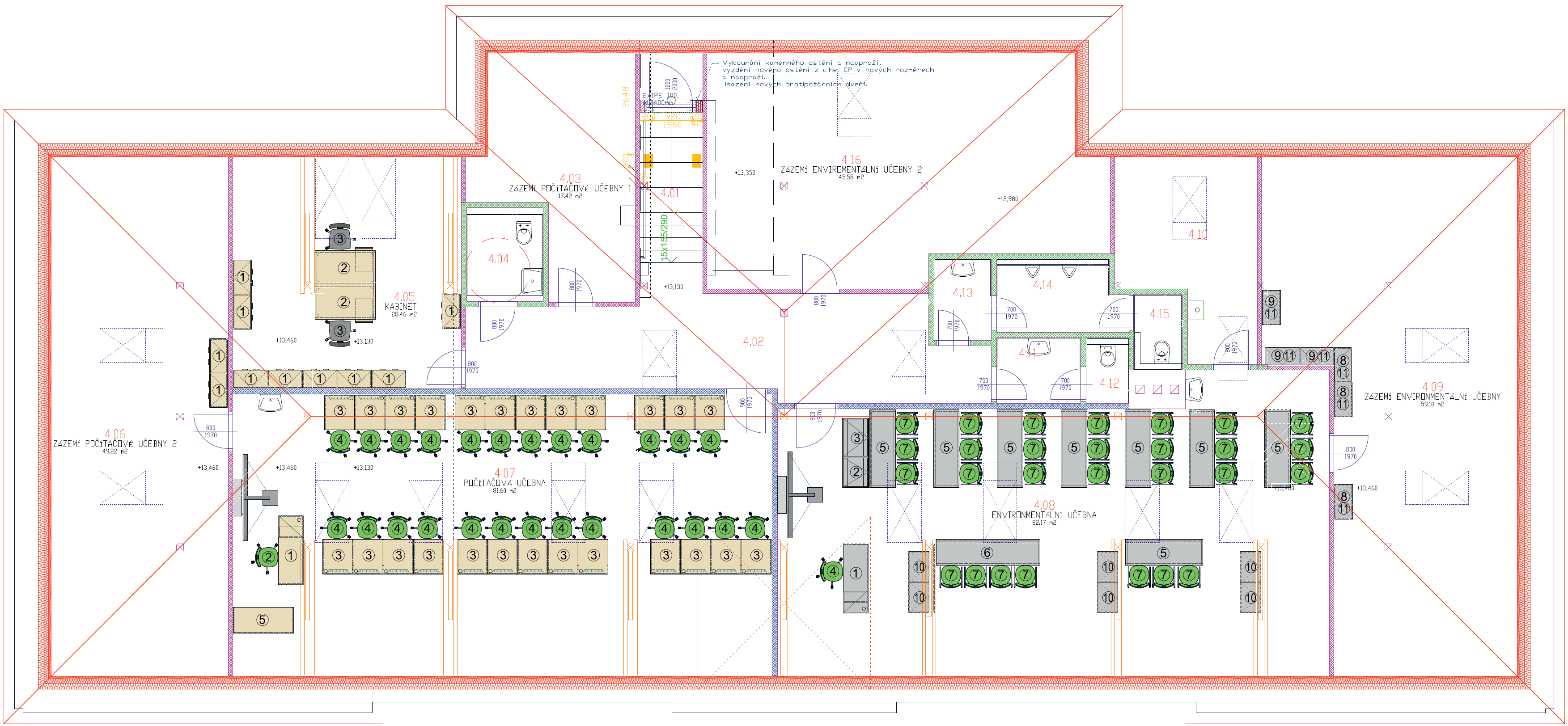 Vybavení enviromentální učebny Objednatel požaduje dodávku vybavení v níže uvedené specifikaci:Nábytek bude osazen plastovými úchytkami  tvaru otevřeného C nasazenými na hranu dveří plně zakrývajícími prostor po frézovaní o rozměru min 160x50 mm, barva tmavě šedá. Skořepina židle v barvě tmavě zelená. Dveře budou osazeny panty s integrovaným  tlumením dovírání. Podnože stolů v barvě RAL 9006; struktura, korusy skříní v barvě světle šedé; plochy pracovních stolů v barvě světle šedé; dveře v bílé barvě. Před podpisem smlouvy budou dodány certifikáty dle ČSN-EN 1792-1 a ČSN-EN 1792-2 u položek, kde je tato certifikace vyžadována. Vnější hrany nábytku z důvodu bezpečnosti osazeny hranami tl. 2 mm.Nábytek je požadován včetně dopravy a montáže (potřebná kabeláž, elektroinstalace, roznesení, ustavení, montáž a kotvení nábytku). Veškeré elektroinstalace budou včetně revize. Záruka minimálně 2 roky, oprava do 30 kalendářních dnů od nahlášení závady v místě plnění.Vybavení učebny informatikyObjednatel požaduje dodávku vybavení v níže uvedené specifikaci:Nábytek bude osazen plastovými úchytkami  tvaru otevřeného C nasazenými na hranu dveří plně zakrývajícími prostor po frézovaní o rozměru min 160x50 mm, barva tmavě šedá. Skořepina žákovských židlí v barvě světle modrá. Dveře budou osazeny panty s integrovaným  tlumením dovírání. Dekor korpusů stolů bílá;  korusy skříní v barvě světle šedé; plochy pracovních stolů v barvě světle šedé, dveře v barvě bílé. Před podpisem smlouvy budou dodány certifikáty dle ČSN-EN 1792-1 a ČSN-EN 1792-2 u položek, kde je tato certifikace vyžadována. Vnější hrany nábytku z důvodu bezpečnosti osazeny hranami tl. 2 mm.Nábytek je požadován včetně dopravy a montáže (potřebná kabeláž, elektroinstalace, roznesení, ustavení, montáž a kotvení nábytku). Veškeré elektroinstalace budou včetně revize. Záruka minimálně 2 roky, oprava do 30 kalendářních dnů od nahlášení závady v místě plnění.Vybavení kabinetuObjednatel požaduje dodávku vybavení v níže uvedené specifikaci:Nábytek bude osazen plastovými úchytkami  tvaru otevřeného C nasazenými na hranu dveří  a čílek kontejnerů plně zakrývajícími prostor po frézovaní o rozměru min 160x50 mm, barva tmavě šedá. Podnože stolů a kříže židlí v barvě RAL 9006; korpusy v barvě  světle šedá; dveře, čílka kontejnerů a stolové desky v barvě bílá. Dveře budou osazeny panty s integrovaným  tlumením dovírání. Vnější hrany nábytku z důvodu bezpečnosti osazeny hranami tl. 2 mm.Nábytek je požadován včetně dopravy a montáže (roznesení, ustavení, montáž a kotvení nábytku). Záruka minimálně 2 roky, oprava do 30 kalendářních dnů od nahlášení závady v místě plnění.Vybavení pomůckamiObjednatel požaduje dodávku vybavení v níže uvedené specifikaci:Vybavení je požadováno včetně dopravy. Záruka minimálně 2 roky, oprava do 30 kalendářních dnů od nahlášení závady.V Plzni dne 25.2.2020						Miroslav Pszczólka, statutární ředitelNázev položkySpecifikace položkyMnožstvíJednotkaKatedra multimediální Katedra multimediální se skříňkou Š506 mm, korpus LTD 18 mm  lepený, 76x160x58cm, prac.deska 25mm . V pracovní desce stolu bude průchodka průměru  min. 70mm  pro kabeláž.  Skříňka s PC boxem: šíře 226 mm, svislým předělem a dvěmi poličkami Š226 mm, ve spodní části jekl 40x20 mm, PC box odvětrování větrací mřížkou délky min. 500 a prostupem  pro nasávaní vzduchu ke chlazení. Včetně zásuvek 4x 230V, 1x LAN. Dvířka se zámkem.1ksDemostrační stolek pro regulování a otvírání žákovských odklopůStolek  s možností  osazení regulování a otvírání žákovských odklopů, uzamykatelný, 90x76x61cm, korpus LTD 18mm  lepený, konstrukce zpevněna jacklem 40x20 ve spodní části demostolu, pracovní deska DTD tl. 25 mm s umakartovým  povrchem. V horní části 1x úložný výsuvný uzamykatelný prostor pro zabudování přepínačů jednotlivých obvodů. Ve spodní části úložný prostor uzavíratelný se stavitelnou policí. 1ksDemonstrační stůlDemonstrační stůl 90x90x61cm, korpus LTD 18mm, stavitelná police se zamezením nechtěného výsuvu, s dolní ocelovou  lištou 40x20mm, pro zvýšení  mechanické odolnosti, pevná lepená konstrukce, všechny spoje hran  lepené pomocí PUR technologie k získání voděodolnosti - 2mm ABS, pracovní DTD tl.25 mm s umakartovým  povrchem.1ksŽidle učitelská Židle učitelská, překližková skořepina lakovaná v částečném čalounění sedáku a opěráku (látka s otěruvzdorností min. 40 000 cyklů), kovový  rám  židle.1ksŽákovský stůl Žákovský stůl třímístný 750x180x60 cm, pracovní plocha vysokotlaký laminát tl. min. 12 mm. Rámová kostra z jeklů 40x40 mm. S rektifikací a kotvením do podlahy, čelní clona V min. 350 mm. Pro každé žákovské pracoviště zásuvka 2x230V a datová zásuvka v odkolopném  uzamykatelném  panelu v pracovní  ploše včetně prokabelení. Vertikální kabeláž vedena skrytě, tj. nohou stolu.8ksŽákovský stůl Žákovský stůl čtyřmístný 750x240x60 cm, pracovní plocha vysokotlaký laminát tl. min. 12 mm. Rámová kostra z jeklů 40x40 mm. S rektifikací a kotvením do podlahy, čelní clona V min. 350 mm. Pro každé žákovské pracoviště zásuvka 2x230V a datová zásuvka v odkolopném  uzamykatelném  panelu v pracovní  ploše včetně prokabelení. Vertikální kabeláž vedena skrytě, tj. nohou stolu.1ksŽidle žákovskáŽidle pevná, kovový rám, dvouplášťová provětrávaná polypropylénová skořepina, pérová kostra, filcové kluzáky,  otvor pro manipulaci v horní části opěráku, certifikovaná dle ČSN/EN 1792-1 a 228ksSkříňSkříň 180x80x48 cm, horní díl prosklený uzamykatelný, spodní díl dvoudveřový s plný dvířky,  provedení LTD 18mm, rektifikace, pevná lepená konstrukce, hrana ABS, dveře 2OH se zámkem, 3OH dveře skleněné v rámu se zámkem, se stavitelnými policemi, podpěry zamezujicí nechtěné vysunutí police.3ksSkříňSkříň otevřená s policemi, 1800x800x480 mm,v provedení LTD 18mm, rektifikace, pevná lepená konstrukce, hrana ABS,5OH,  se stavitelnými policemi, podpěry zamezujicí nechtěné vysunutí police3ksSkříňSkříň uzavřená s policemi, 735x706x480 mm,v provedení LTD 18mm, rektifikace, pevná lepená konstrukce, hrana ABS, dveře se zámkem , se dvěmi stavitelnými policemi, podpěry zamezujicí nechtěné vysunutí police6ksNástavecNástavec policový uzavřený 735x706x480 mm,v provedení LTD 18mm, rektifikace, pevná lepená konstrukce, hrana ABS, dveře se zámkem , se dvěmi stavitelnými policemi, podpěry zamezujicí nechtěné vysunutí police6ksNázev položkySpecifikace položkyMnožstvíJednotkaKatedra multimediálníKatedra multimediální se skříňkou Š506 mm, korpus LTD 18 mm  lepený, 76x160x58cm, prac.deska 25mm. V pracovní desce stolu bude průchodka průměru  min. 70mm  pro kabeláž.  Skříňka s PC boxem: šíře 226 mm, svislým předělem a dvěmi poličkami Š226 mm, ve spodní části jekl 40x20 mm, PC box s větrací mřížkou délky min. 500 mm a prostupem  pro nasávaní vzduchu ke chlazení. Včetně zásuvek 4x 230V, 1x LAN. Dvířka se zámkem.1ksŽidle učitelskáŽidle učitelská, překližková skořepina lakovaná v částečném čalounění sedáku a opěráku (látka s otěruvzdorností min. 40 000 cyklů), kovový rám židle1ksŽákovský stůl Žákovský počítačový stůl bez prostoru pro PC, V760x Š700x H800 mm korpus LTD 18 mm, zavětrování V min 350 mm, pracovní plocha LTD 25 mm, ABS 2 mm, kabelová průchodka, horizontální kabelový kanál, ocelový plech tl. min 2 mm  pod stolovou deskou s možností  kotvení kabeláže, otvory na prokabelení stolů, spojení stolů do bloků, osazen zásuvkami 2x 230V a 1x LAN systémovém kanálu.25ksŽidle žákovskáŽidle pevná, kovový rám, dvouplášťová provětrávaná polypropylénová skořepina, pérová kostra, filcové kluzáky,  otvor pro manipulaci v horní části opěráku, certifikovaná dle ČSN/EN 1792-1 a 225ksOdkládací stůlStůl 760x1400x600 mm,  korpus LTD 18 mm, zavětrování V min 350 mm, pracovní plocha LTD 25 mm, ABS 2 mm1ksNázev položkySpecifikace položkyMnožstvíJednotkaSkříňSkříň 180x80x48 cm, s plný dveřmi,  provedení LTD 18mm, rektifikace, pevná lepená konstrukce, hrana ABS, dveře 5OH se zámkem, se stavitelnými policemi, podpěry zamezujicí nechtěné vysunutí police.10ksKancelářský stůlKancelářský stůl se zásuvkovým  kontejnerem 76x140x80 cm, stolová deska LTD 18 mm, ABS 2 mm, kabelová průchodka, ramová podnož z jeklů 40x40 m  s rektifikací, čtyřzásuvkový mobilní kontejner,horizontální kabelový kanál2ksKancelářské křeslo Kancelářské křeslo , synchro mechanika, výškově stavitelné područky, Alu kříž, kolečka na tvrdý povrch, potah otěruvzdornost min.100 tis. cyklů v barvě antracit2ksNázev položkySpecifikace položkyMnožstvíJednotkaMěřící souprava digitální pro biologiiMěřící souprava digitální pro fyziku, USB modul - umožňující rychlé připojení senzorů k PC, podpora operačních systémů: Win8 a vyšší, poskytující jak napájení senzorů, tak komunikaci mezi počítačem a snímači, připojení přes USB a mini USB. Senzory s procesorem a flash pamětí s uložením min. 5 měření přímo v senzoru: senzor napětí, proudu, světla, mg pole, teplota kapaliny, teplota vysoká, fotobrána, tlak, vodivost, kapkový senzor, UVB, UVA, infračervený senzor, spirometr, krevní tlak a puls, barometr, CO senzor, PH metr, EKG senzor, Wi-Fi modul, radiový komunikační modul, grafický zobrazovací modul, baterie 2x, SW.1ksMikroskopMikroskop monokulární s preparáty ( min.36 mikroskopických preparátů v úložném boxu), zvětšení min.1280x, zdroj 230V, min. 3x objektiv, barlow čočka, kombinované osvětlení halogen/LED, včetně přepravního kufříku15ks